富士森高等学校硬式野球部 秋の体験会１１・２３（木・祝）参加申込書《１１/１８（金）締め切り》※　下記の表に必要事項をご記入の上、FAXで送信して下さい。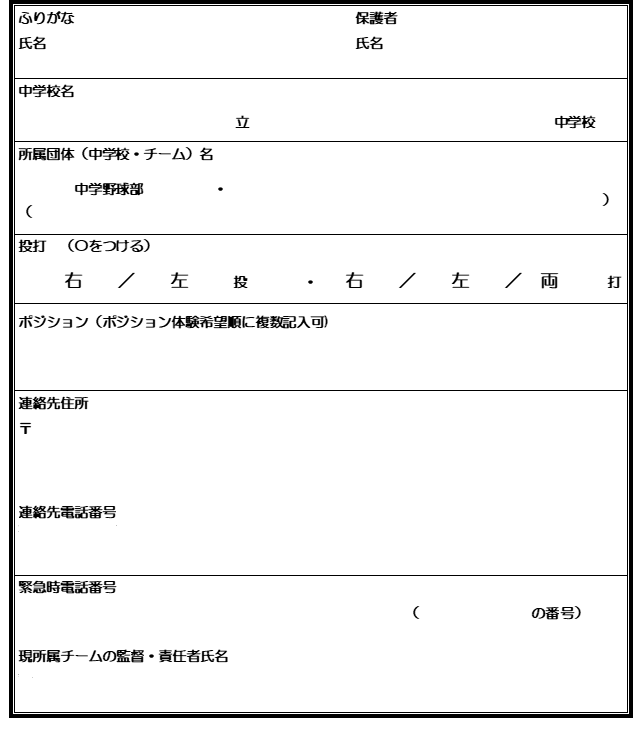 